 Colegio Santa María de Maipú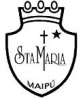  Departamento de Artes, Tecnología y Música RUBRICA DE AUTOEVALUACION PARA EL ESTUDIANTE DE GUIA Nº 1 DE AUTOAPRENDIZAJE TECNOLOGIA 6º BÁSICONombre_______________________________________ Curso:_______ Fecha: ____Con la ayuda de un adulto en tu hogar, autoevalúa el logro y desempeño obtenido en tu trabajo. Escribe los puntajes en la sección puntaje.  Pega en tu cuaderno de la asignatura esta pauta para presentar al retorno a clases. INDICADORES EXCELENTE (4) BUENO (3)SUFICIENTE (2)INSUFICIENTE (1) PUNTAJE Limpieza y presentación final Mi trabajo se encuentra limpio y ordenado en todos sus textos e imágenes solicitadas Mi trabajo se encuentra con algunas manchas, borrones o dobleces  Mi trabajo se encuentra medianamente limpio. Podría mejorar Mi trabajo se encuentra sucio y descuidado Titulo  Mi trabajo presenta cartel de cartulina con el nombre de mi hobby y fotografía donde esto yo practicando mi hobby Mi trabajo presenta cartel de cartulina con el nombre de mi hobby y un recorte Mi trabajo presenta cartel de cartulina con el nombre de mi hobby y sin imagen  Mi trabajo no presenta cartel requerido  Formato He realizado mi trabajo en el formato requerido, en un colgador de ropa, con carteles, figuras e imágenes He realizado mi trabajo sobre un colgador de ropa, pero no he seguido todas las instrucciones  He realizado mi trabajo sobre un colgador de ropa, pero no presenta el formato requerido. No posee carteles, figuras ni imágenes   No he utilizado el colgador de ropa para el formato requerido.  Información solicitada  Mi trabajo presenta toda la información solicitada con respecto a mi hobby (de que se trata, porque me gusta practicarlo, su origen, beneficios físicos, beneficios psicológicos y conclusión)  Mi trabajo presenta la mayoría de la información requerida, pero me falta alguno de los aspectos Mi trabajo presenta la mitad de la información requerida. No he completado todo el trabajo  Mi trabajo no presenta la información solicitada.  Imágenes  Mi trabajo presenta 4 o más recortes del tema trabajado Mi trabajo presenta de 2 a 3 recortes del tema trabajado Mi trabajo presenta solo 1 recorte del tema trabajado Mi trabajo no tiene recortes Diseño y estética He confeccionado figuras decorativas y en relieve utilizando goma eva de diferentes colores. Estas se relacionan con la temática de mi hobby He confeccionado figuras decorativas en plano con un solo color de goma y dibuje encima con un plumón. Las figuras se relacionan con la temática de mi hobby No he confeccionado figuras de goma eva. He buscado recortes y lo he pegado sobre cartulinas. Los recortes si se relacionan con la temática de mi hobby Mi trabajo no posee figuras decorativas. Responsabilidad con el trabajo asignado Tiempo: Dos semanas Sí, he realizado todo lo que tenía que hacer en el tiempo asignado para ello He hecho casi todo lo que tenía que hacer en el tiempo asignadoHe hecho mucho menos de lo que tenía que hacer y no he respetado el tiempo asignado No he hecho nada 